ASHA GIRLS COLLEGE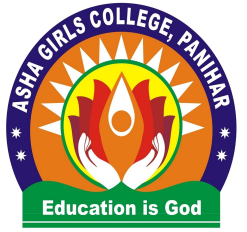 V.P.O. PANIHAR CHACK, (HISAR)(Affiliated to Guru Jambheshwar University of Science & Technology, Hisar)Application must be reach the office of the Dean, GJU S&T, Hisar on or before the last date( 04-10-2020)  5:00 p.mThe President,Asha Education Society,Panihar Chack, HisarSub:- Application for the post of …………………………………………………………..							Category: SC/BC/GEN/ESM/PH 							Classes :    UG/PG		Sir/MadamWith reference to your advertisement in ……………………………………………….Dated………………………for the post of ….……………………….My applicationMay be considered for the said post. My bio-data is given below:-Name ………………………………………..Father’s Name……………………………….Date of Birth (in figures)………...(In words)……………………………………Correspondence Address………………………………………………………….…………………………………………………………….Contact No.Tel/ Mobile No……………………………………………………….Experience (if any)QualificationCo-curricular Activities (Attach the photocopy):-University Youth Festival (Zonal/inter zonal position) Recommended(1st  position)/Recommended (second position)Debates/Declamation/Quiz/Poetic recitation//Literary & Fine Arts University or state levelBlood DonationNCCC.CertificateB.CertificateNSS (Camp of 10 days at least) or Scouts/Guide(Rajya Puraskar)Sports(International) Position (1st,2nd , 3rd )Participation (National/ inter-University)Position (1st,2nd , 3rd )Participation(State)A).	Position (1st,2nd , 3rd )      7).  Publication	i) Publication in referred journal/text reference books in the concerned subject for each publication paper/other than Ph.D paper publicationDate:……………………								Yours faithfully,Place:…………………….								…………………..												(Signature)A copy of Application Form may also be sent to The Dean, GJU S&T, Hisar-125001 by Registered Post within 21 days.Note:- 1). Attach attested photo copies of the testimonials.	2). Paste a self-attested photograph on the application with an extra photograph.		Name of theInstitutePost & Natureof appointmentFromToPay ScaleTotalExaminationYearMarksObtained/Max. MarksPercentageDivisionBoard/UniversityMatricHr.Sec./+2/Pre-Uni.B.A/B.Sc/B.Com/BBA/BCAM.A/M.Sc/M.Com/MCA/MBAM.PhilPh.DNET/SLETAny other qualification